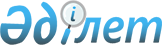 О предоставлении мер социальной поддержки специалистам здравоохранения, образования, социального обеспечения, культуры, спорта и агропромышленного комплекса прибывшим для работы и проживания в сельские населенные пункты на 2015 год
					
			Утративший силу
			
			
		
					Решение Зайсанского районного маслихата Восточно-Казахстанской области от 23 декабря 2014 года № 29-8/4. Зарегистрировано Департаментом юстиции Восточно-Казахстанской области 21 января 2015 года № 3646. Утратило силу - решением Зайсанского районного маслихата Восточно-Казахстанской области от 22 декабря 2015 года № 41-8/1      Сноска. Утратило силу - решением Зайсанского районного маслихата Восточно-Казахстанской области от 22.12.2015 № 41-8/1 (вводится в действие по истечении десяти календарных дней со дня первого официального опубликования).

      Примечание РЦПИ.

      В тексте документа сохранена пунктуация и орфография оригинала.

      В соответствии с подпунктом 15) пункта 1 статьи 6 Закона Республики Казахстан от 23 января 2001 года "О местном государственном управлении и самоуправлении в Республике Казахстан", пунктом 8 статьи 18 Закона Республики Казахстан от 8 июля 2005 года "О государственном регулировании развития агропромышленного комплекса и сельских территорий", пунктом 2 постановления Правительства Республики Казахстан от 18 февраля 2009 года № 183 "Об утверждении размеров и Правил предоставления мер социальной поддержки специалистам здравоохранения, образования, социального обеспечения, культуры, спорта и агропромышленного комплекса прибывшим для работы и проживания в сельские населенные пункты" Зайсанский районный маслихат РЕШИЛ:

      1. Предоставить специалистам здравоохранения, образования, социального обеспечения, культуры, спорта и агропромышленного комплекса прибывшим для работы и проживания в сельские населенные пункты района, следующие меры социальной поддержки:

      1) подъемного пособия в сумме, равной семидесятикратному месячному расчетному показателю;

      2) бюджетного кредита для приобретения или строительства жилья в сумме, не превышающей одну тысячу пятисоткратный размер месячного расчетного показателя.

      2. Признать утратившими силу некоторые решения Зайсанского районного маслихата согласно приложения к настоящему решению.

      3. Настоящее решение вводится в действие по истечении десяти календарных дней со дня первого официального опубликования.

 Перечень признанных утратившими силу некоторых решений Зайсанского районного маслихата      1) решение Зайсанского районного маслихата от 25 декабря 2013 года № 21-11/5 "О предоставлении мер социальной поддержки специалистам здравоохранения, образования, социального обеспечения, культуры, спорта и ветеринарии прибывшим для работы и проживания в сельские населенные пункты на 2014 год" (зарегистрировано в Реестре государственной регистрации нормативных правовых актов за № 3172 от 21 января 2014года, опубликовано в районной газете "Достык" 12 февраля 2014года № 12 (10321);

      2) решение Зайсанского районного маслихата от 31 октября 2014 года № 28-2/1 "О внесении изменений в решение Зайсанского районного маслихата от 25 декабря 2013 года № 21-11/5 "О предоставлении в 2014 году мер социальной поддержки специалистам здравоохранения, образования, социального обеспечения, культуры, спорта и ветеринарии прибывшим для работы и проживания в сельские населенные пункты" (зарегистрировано в Реестре государственной регистрации нормативных правовых актов за № 3538 от 11 ноября 2014 года, опубликовано в районной газете "Достык" 22 ноября 2014года № 93 (10394).


					© 2012. РГП на ПХВ «Институт законодательства и правовой информации Республики Казахстан» Министерства юстиции Республики Казахстан
				
      Председатель сессии 

Е. Келгенбаев

      Секретарь районного маслихата 

Д. Ыдырышев
Приложение к решению 

Зайсанского районного

маслихата

от 23 декабря 2014 года

№ 29-8/4

